Povídání s obrázkemDětem můžete ukázat tento obrázek a společně si popovídat podle obrázku o tom, jak vypadá jaro.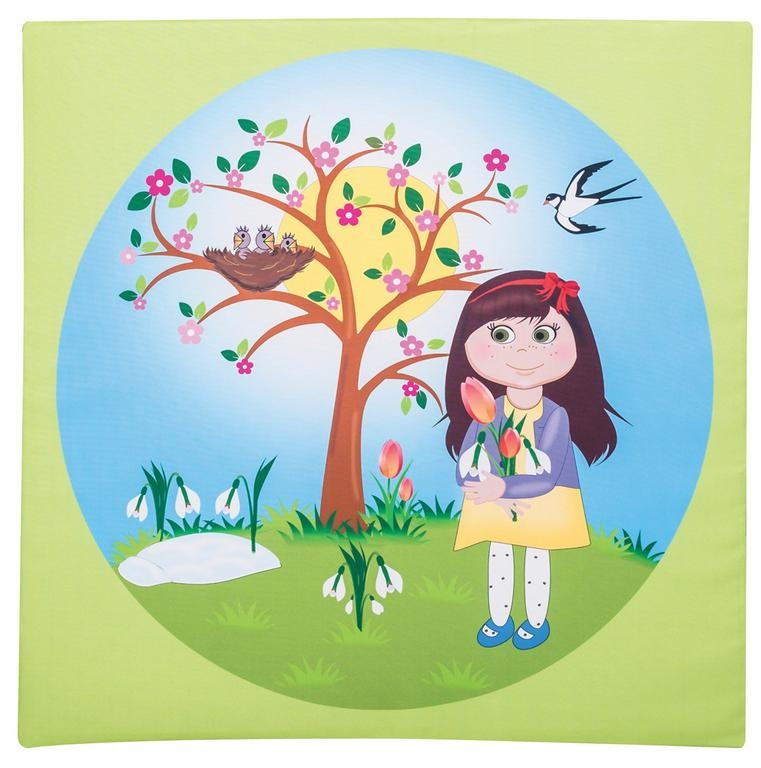 